        Esoteric Healing Client Intake InformationName________________________________  Date__________   DOB_________  Phone__________________Address______________________________  City______________________  State______  Zip_____________Email________________________________________  Referred By:__________________________________Occupation______________________________________  Employer__________________________________Emergency Contact_______________________  Relationship_________________  Phone_________________Primary Care Provider__________________________                                                   Current HealthToday’s primary concern or goals: ________________________________________________________________  Other concerns or goals:___________________________________________________________________________How long have you had the above concerns?___________________________________________________________Classify your concern: Minor_____  Major______  Recurring/chronic______  Getting Worse______  Better____Have you received treatment with a physician for this before? ________  Explain_______________________________Past surgeries or Other related info:___________________________________________________________________What activities has it affected? ______________________________________________________________________Exercise activities: ______________________________  How Often? ______________________________________Type of Diet?  (regular or special)                                 How much water do you drink a day?_______________________Frequency of bowel movements?                                Regular Meditation or Spiritual Practice?  Y or NCheck any of the following that apply to your current health:    Allergies/Sensitivities __         Arthritis __                Blood clots/DVT __          Cancer __        Circulatory Problems __         Contagious Diseases __          Diabetes __            Difficulty Breathing __         Seizures _        Headaches/Migraines __    Heart Conditions __      Osteoporosis __         High Blood Pressure __        Flu/Cold __	  Kidney Problems __          Nervousness __         Pregnancy __       Skin/Fungal Conditions __             TMJ __	        Varicose Veins __Chronic/Acute Pain __     Sleeplessness __             Neck/Spine Injury __        Phlebitis __          Digestive Disorders __Joint Discomfort __    Sciatica __     Decreased Range of Motion __  Neurological ___  Muscle aches___   Sprains __Other Disorders/Issues _______________________________________________________________________________________________________________________________________________________________________List any medications you are currently taking ________________________________________________________List any supplements / vitamins you are taking:___________________________________________________________List any current medical treatments you are receiving ____________________________________________________List other self care / alternative therapies you use______________________________________________________Mark on figures any areas of pain, tenderness, stiffness, swelling, discomfort or concern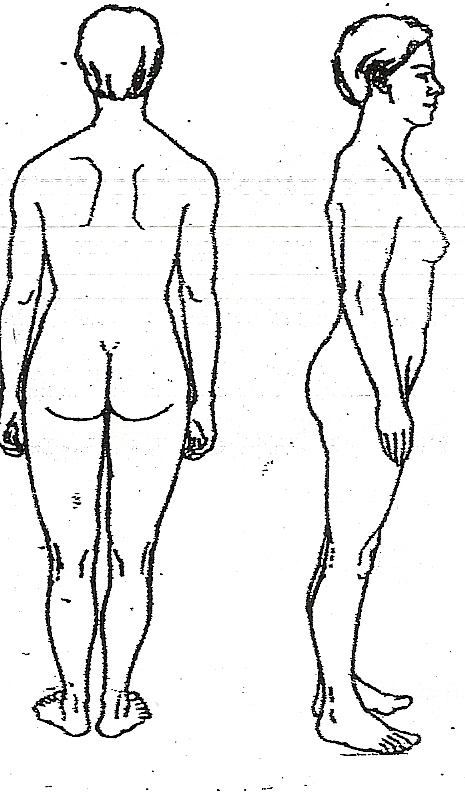 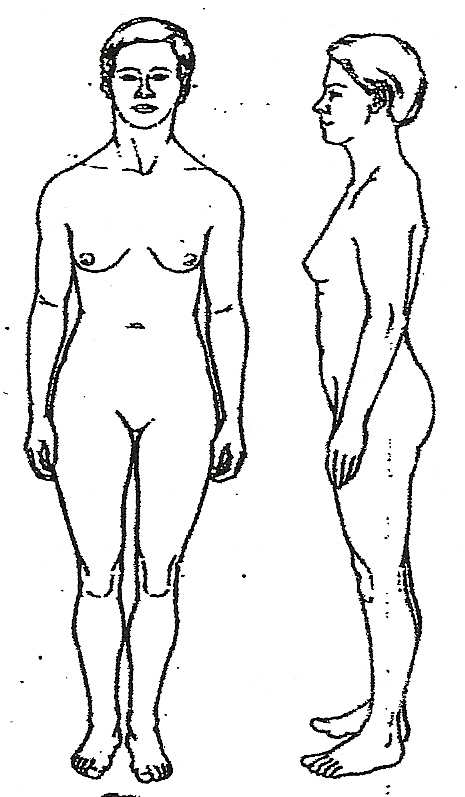                                                                          Consent for Care                                                                                                                              I understand that Esoteric Healing is an energy therapy that works in the body’s etheric fields and is not a hands on session.  I realize that it is a complimentary therapy and should not be construed as a substitute for medical examination, diagnosis, or treatment and that I should see a physician, chiropractor, or other qualified medical specialist for any mental or physical ailment of which I am aware.  I affirm that I have stated all my known medical conditions and answered all questions honestly. I agree to keep the practitioner updated as to any changes in my medical profile and understand that there shall be no liability on the practitioner’s part should I fail to do so.  Client Signature __________________________________  Date __________________________________